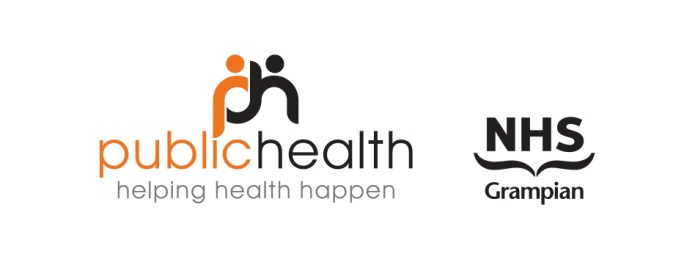 Client DetailsMr/Mrs/Miss/Ms/Dr    First Name                                                       Last NameDate of Birth   DD/MM/YYYY       Last 4 digits of CHI number (if known)    NNNNGender         M           F                          If female, are you pregnant?          Yes         NoFull Address                                                                                                                     Postcode Current Telephone                                                                    Mobile Email address Ethnic Origin White                              Asian                                                     African, Caribbean, Black or Arab      Other Ethnic Group Scottish                          Pakistani or                                          African or                                               Other (please specify) Other British                 Pakistani British/Scottish                   African British/Scottish                                                     Irish                                Indian or                                               Caribbean or                                          Refused/not provided Gypsy/traveller            Indian British/Scottish                       Caribbean British/Scottish                   Not Known                   Polish                             Bangladeshi or                                     Black or Other                             Bangladeshi British/Scottish             Black British/Scottish                                          (please specify)            Chinese or                                            Arab or                                         Chinese British/Scottish                    Arab British/Scottish                                                           Other (please specify)                        Other (please specify)Employment Status In paid employment                                          Unemployed                                          Self-employed Full-time student                                               Retired                                                    Other (please specify) Homemaker, full-time parent or carer          Permanently sick or disabledSmoking HistoryWhen do you smoke your                                  How many do you                                  Have you tried to quit smokingfirst cigarette?                                                     smoke each day ?                                   in the past year? Within 5 minutes of waking                             10 or less                                                    No. No quit attempt 6 – 30 minutes                                                    11 – 20                                                       Yes. Once 31 – 60 minutes                                                  21 – 30                                                       Yes. 2 or 3 times After 60 minutes                                                 More than 30                                           Yes.4 or more timesAre you currently using e-cigarettes plus tobacco or just tobacco?E-Cigarette + Tobacco           Tobacco           Client consent on the back of this page, please ensure this is completed.Client Consent (Please tick)  Do you consent to being contacted about this attempt to stop smoking?     □ Yes    □ No
Your information will be held in accordance with the General Data Protection Regulation (GDPR) and used only for the purposes of this attempt to stop smoking.